МОУ «Салтыковская СОШ»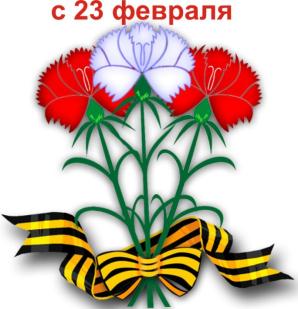 ПЛАН                                                                           проведения  месячника  военно-патриотического воспитанияс 23.01.2013г   по  23.02.2013г.Зам директора по ВР  Троенко О.П.№ п/пМероприятиеДатаКлассОтветственные1Летопись мужества «Битва под Москвой и наши односельчане» 25.01.2013г.9Пиманова Н.А.2Беседа «Права ребёнка в новом веке»01.02.2013г.2Чернова А.В.3Урок мужества «70-летию Сталинградской битвы посвящается…»01.02.2013г.9Пиманова Н.А.4Голубой огонёк «Песни военных лет»3.02.2013г.7Логинова В.С.5Конкурс стихов об армии и  ВОВ 5.02.2013г.3-4Федукова В.М.Гаврюшина Р.И.6Игра «Танковое сражение»08.02.2013г2Чернова А.В.7Урок мужества «Лето 1943г. Курская битва»08.02.2013г9Пиманова Н.А.8Классный час «На страже Родины»09.02.2013г7Логинова В.С.9День войсковой части07.02.2013г.5-11Зам директора по ВР Троенко О.П.10Акция «Мы помним Вас, ветераны!» (поздравление ветеранов, организация шефской помощи ветеранам)10.02.2013г.Отряд милосер дияТроенко О.П.11Тем. Кл. час - Урок мужества «Последний поход» (в память о погибших в локальных войнах).В течении месяца5-11Классные руководители12Развлекательно – познавательная игра «Защитник   Отечества»15.02.2013г.1Антонова И.В.13Поле чудес к 23 февраля15.02.2013г2Чернова А.В.14Виртуальная встреча «Великая Отечественная война. Почти ровесники твои из нашей школы воевали» 15.02.2013г9Пиманова Н.А.15Беседа «Афганская война»15.02.2013г7Логинова В.С.16Классный час «Российская армия во все времена»18.02.2013г.11Гаврюшина О.Н.17Кл. час «Дневник Тани Савичевой»19.02.2013г.3Федукова В.М.18Конкурсная игра «Браво, мальчишки!»21.02.2013г.7Логинова В.С.19Встреча с участниками локальных войн «О той войне не стоит забывать»21.02.2013г.4Гаврюшина Р.И.20Операция «Красная гвоздика» (поздравления участников локальных войн)21.02.2013г.4Гаврюшина Р.И.21День Защитника Отечества22.02.2013г.8Троенко О.П.22Выставка рисунков «Война глазами детей»22.02.2013г1-4Гаврюшина Р.И. Чернова А.В.23Просмотр художественного фильма «Звезда»22.02.2013г11Гаврюшина О.Н.24Конкурс «Защитник мирной стороны»22.02.2013г9Пиманова Н.А.